Story Stretchers: Classic Stories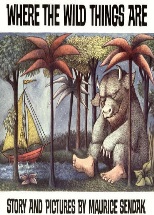 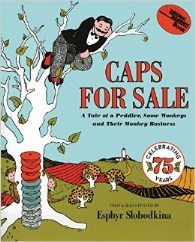 Lesson Plan June 26th- June 30th Classroom: Week 5: Topic: Where the Wild Things Are & Caps for Sale MondayTuesdayWednesdayThursdayFridayCircle TimeCircle TimeDaily CalendarBook: Where the Wild Things AreDaily CalendarBook: Where the Wild Things AreDaily CalendarBook: Runaway BunnyDaily CalendarBook: The Three Billy Goats GruffDaily CalendarBook: The Three Billy Goats GruffCreative ArtsCreative ArtsPut DotsOn MaxWild ThingsEar Collage Cotton BallBunny Billy GoatHoove PrintPaint whiteOn grey paper Music & MovementMusic & MovementLet The Wild Rumpus StartsMore Wild ThingStompingSpecial Music and Movement with Ms. StellyJump likeA  GoatStomp likeA troll Outdoor ActivityOutdoor ActivityLooking For AnimalsSpecial Guest:Soccer ShotsNature WalkBubbleDayWater PlayMath & ScienceCooking:Animal Crackers, Frosting, SprinklesCooking:Animal Crackers, Frosting, SprinklesCooking:Animal Crackers, Frosting, SprinklesCooking:Animal Crackers, Frosting, SprinklesCooking:Animal Crackers, Frosting, SprinklesSensoryBlocks to build bridgesBlocks to build bridgesBlocks to build bridgesBlocks to build bridgesBlocks to build bridgesDramatic PlayHats On Home CenterHats On Home CenterHats On Home CenterHats On Home CenterHats On Home CenterSpecial ActivitiesMonday: Yoga Fun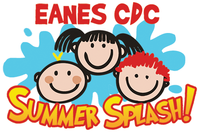 Tuesday: Dance PartyWednesday: Music w/ Ms. StellyThursday: Bubble Day Friday: Water DayEveryday: Gym and Thursdays w/ Ms. McIvor or Ms. EggersMonday: Yoga FunTuesday: Dance PartyWednesday: Music w/ Ms. StellyThursday: Bubble Day Friday: Water DayEveryday: Gym and Thursdays w/ Ms. McIvor or Ms. EggersMonday: Yoga FunTuesday: Dance PartyWednesday: Music w/ Ms. StellyThursday: Bubble Day Friday: Water DayEveryday: Gym and Thursdays w/ Ms. McIvor or Ms. EggersMonday: Yoga FunTuesday: Dance PartyWednesday: Music w/ Ms. StellyThursday: Bubble Day Friday: Water DayEveryday: Gym and Thursdays w/ Ms. McIvor or Ms. EggersMonday: Yoga FunTuesday: Dance PartyWednesday: Music w/ Ms. StellyThursday: Bubble Day Friday: Water DayEveryday: Gym and Thursdays w/ Ms. McIvor or Ms. Eggers